Testing the strength of natural polymersEducation in Chemistry

July 2017
rsc.li/EiC417-medical-plasticsThis experiment accompanies the above article ‘Body, heal thyself’AimHair contains a natural polymer called keratin. In this experiment we will compare the strength of single strands of hair with single strands of synthetic hair from a wig or hairpiece.ApparatusClamp and standPencilHair and wig samplesSlotted massesPlasticineAccess to a balance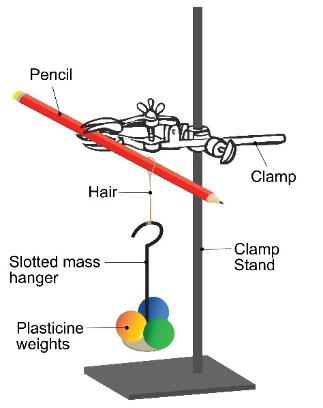 MethodSet up a clamp stand and clamp a pencil horizontally as shown in the diagram.Prepare 10 pieces of plasticine to use as weights; each should be the size of a large marble.Tie a knot in your hair sample and hang the loop over the pencil. Record the sample name, colour and whether it is human or synthetic, dyed or undyed in your table.Hang the first slotted mass off the loop of hair.Now add pieces of plasticine to the mass, one at a time. Do this until the hair breaks.Weigh your masses and plasticine on the balance and record the result in your table.Repeat this for all the hair samples.ResultsConclusionWrite a conclusion for your experiment. A really good conclusion also uses quotes from the results to support its claims.QuestionsWhy can this data not be presented in graphical form?Why does the size of the hair loop not matter? (Clue: think about the stress point on the hair)Is there any correlation between hair colour or hair dye and strength?Are you able to make a clear conclusion about the strength of the natural polymer in hair and the synthetic hair? Explain your answer.SampleColourHuman/SyntheticDyed/UndyedMass added to break (g)123456